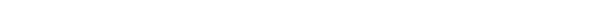 Balkong/terrass-skyddBrf Lyckoslantens styrelse har valt att godkänna balkong-/terasskydd av tillverkaren Hestra markis i väverna nedan; 

S 1002-G; Art 15 (samma brutna vita kulör som 4-våningshusen).
S 2000-N; Art 986/15
S 2000-N; Art 15/79 (samma ljusgrå kulör som 2-våningshusen)
S 4000-N; Art 79
S 4000-N; Art 407/94
S 4502-Y; Art 94/15
S 5500-Y; Art 94/97
S 6502-Y; Art 407/151
S 4000-N; Art 986/727
S 5000-N; Art 727/15
S 5502-B; Art 4215/97
S 7500-N; Art 97
S 8000-N; Art 4215/24
S 8000-N; Art 107
S 6502-B; Art 407/79
S 8502-B; 407/324
S 9000-N; Art 24 (svart) 

Balkong-/terasskydd finns även i glas som inte kräver infästning i fasaden. Montering av såväl glas som väv ska utföras av fackman. 

Markiser på ben (utan infästning i fasasden) över terrass fungerar såväl i markplan som på 2:a plan i tvåvåningshusen. 

Ex på företag i Umeå som säljer samt monterar dessa är Umeå Glas AB, telefonnummer är 090-70 65 40.

Planerna inkl specificering av vald väv samt namn på företag som levererar och monterar ska godkännas av styrelsen innan något utförs.

Balkong-/terasskydd av glas samt inglasning av balkonger: 
Inglasning av balkoger innebär oftast någon typ av infästning i fasaden vilket inte är tillåtet, styrelsen hänvisar till skrivelsen från NCC där fasadernas uppbyggnad beskrivs. 

Således godkänns endast inglasning som inte kräver infästning i fasaden. Innan detta blir aktuellt ska dock den enskilde medlemmen ansöka om bygglov hos Umeå kommun då fasaden ändras i och med en inglasning. Efter att bygglov beviljats ska styrelsen delges beslutet samt planerna i sin helhet inkl namn och telefonnummer till leverantör och montör av inglasningen. 

Ex på företag i Umeå som säljer samt monterar dessa är Umeå Glas AB, telefonnummer är 090-70 65 40. Arbetet får påbörjas först efter styrelsens godkännande. 

Persienner, rull-/plisségardin etc: 
Ska något monteras i själva fönsterramen så upphör föreningens garanti på fönstrena varför endast fackman får göra detta. 

Ex på företag i Umeå som säljer samt monterar ljus-/insynsskydd av olika slag är Umeå Glas AB, telefonnummer är 090-70 65 40.

Ifall inte kvitto från fackman kan visas kan den enskilde medlemmen bli debiteringsskyldig för ev skador kopplade till felmontering i fönsterramen. 